Sample assessment tasks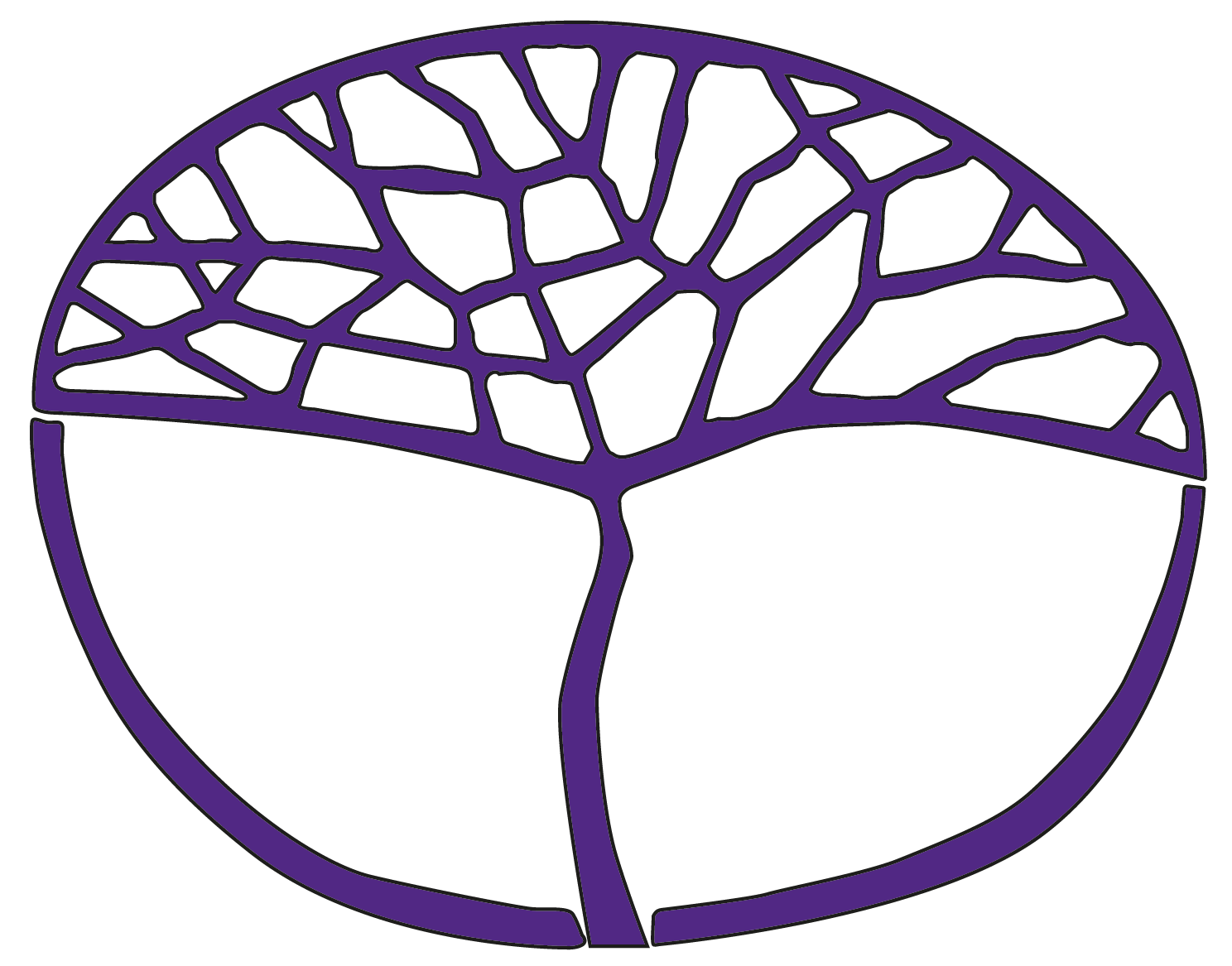 Marine and Maritime Studies General Year 12Copyright© School Curriculum and Standards Authority, 2015This document – apart from any third party copyright material contained in it – may be freely copied, or communicated on an intranet, for non-commercial purposes in educational institutions, provided that the School Curriculum and Standards Authority is acknowledged as the copyright owner, and that the Authority’s moral rights are not infringed.Copying or communication for any other purpose can be done only within the terms of the Copyright Act 1968 or with prior written permission of the School Curriculum and Standards Authority. Copying or communication of any third party copyright material can be done only within the terms of the Copyright Act 1968 or with permission of the copyright owners.Any content in this document that has been derived from the Australian Curriculum may be used under the terms of the Creative Commons Attribution-NonCommercial 3.0 Australia licenceDisclaimerAny resources such as texts, websites and so on that may be referred to in this document are provided as examples of resources that teachers can use to support their learning programs. Their inclusion does not imply that they are mandatory or that they are the only resources relevant to the course.Sample assessment taskMarine and Maritime Studies – General Year 12Task 2 – Unit 3Assessment type: InvestigationConditionsPeriod allowed for completion of the task: two weeksTask weighting5% of the school mark for this pair of units__________________________________________________________________________________Measurement of biotic and abiotic factors in a marine ecosystem	(25 marks)All ecosystems have biotic and abiotic components. It is not possible to count all living and non-living things in an ecosystem but we can try to characterise them by counting their numbers in a transect. A transect is an area in which sample population counts of plants and animals can be taken. The size of the transect needs to be large enough to represent the biotic and abiotic factors of the ecosystem and this will vary depending on the ecosystem being studied. In this activity, you will, in discussion with your teacher, choose a question about the relationship between biotic and abiotic factors of a marine ecosystem to investigate. You will need to write a hypothesis about the relationship and use the transect method, including a transect square, to collect data to test your hypothesis. Some of the aspects to consider when planning data to collect are types of:abiotic data, including water temperature; sand temperature at various depths (if the ecosystem is a shoreline); air temperature at various heights above ground; wind direction and speed; light levels; whether it is sandy or rocky etc.biotic data, including number of different species present; number of different classes of species present; number of each species; whether you can identify adults and juveniles for a species present. What you need to do	As a class, brainstorm the type of biotic and abiotic data you think may need to be collected.Working with your group, and in discussion with your teacher, describe the question you will investigate. Working on your own, complete the questions in the Planning section of the activity sheet. Also design your results table at this stage. Show this to your teacher before moving to the next part.Working with your group, discuss your plan and amend, if necessary.Working with your group, construct your transect and collect your data.Working on your own, complete the questions in the Data processing and analysis and Evaluation sections of the activity sheet. Show this to your teacher before moving to the next part.Working with your group, discuss your answers to the Data processing and analysis and Evaluation questions and amend, if necessary.Investigating biotic and abiotic factors in a marine ecosystemPlanningDescribe the question relating the biotic and abiotic factors you will investigate.	(2 marks)	______________________________________________________________________	______________________________________________________________________	______________________________________________________________________	______________________________________________________________________	______________________________________________________________________Write a hypothesis for the experiment.	(2 marks)	Individual ideas	______________________________________________________________________	______________________________________________________________________	______________________________________________________________________	Any refinements after group discussion	______________________________________________________________________	______________________________________________________________________	______________________________________________________________________Predict what you think the result will be for your investigation. 	(1 mark)	______________________________________________________________________	______________________________________________________________________	______________________________________________________________________	______________________________________________________________________Plan and describe how you will collect your data. List the types of data you will collect and any equipment needed to collect it.	(4 marks)	List of equipment and data to be collected	Description of how data will be collected	Individual ideas	______________________________________________________________________	______________________________________________________________________	______________________________________________________________________	______________________________________________________________________	______________________________________________________________________	______________________________________________________________________	Any refinements after group discussion	______________________________________________________________________	______________________________________________________________________	______________________________________________________________________	______________________________________________________________________	______________________________________________________________________	______________________________________________________________________Results		Design a suitable table to record your results. The table can be done in a spread sheet (and printed to take to the site where data is to be collected). Provide a description of the site where you are collecting data. Attach a picture of the site to your report.	(9 marks)Data processing and analysisAre there any patterns or trends in your data?	(2 marks)	Individual ideas	______________________________________________________________________	______________________________________________________________________	______________________________________________________________________	______________________________________________________________________	______________________________________________________________________	______________________________________________________________________	Any refinements after group discussion	______________________________________________________________________	______________________________________________________________________	______________________________________________________________________	______________________________________________________________________	______________________________________________________________________	______________________________________________________________________Using science concepts, explain the patterns, trends or relationships you have identified in your data.	(2 marks)	Individual ideas	______________________________________________________________________	______________________________________________________________________	______________________________________________________________________	______________________________________________________________________	______________________________________________________________________	______________________________________________________________________	Any refinements after group discussion	______________________________________________________________________	______________________________________________________________________	______________________________________________________________________	______________________________________________________________________	______________________________________________________________________	______________________________________________________________________EvaluationDo the data support the hypothesis? Explain.	(3 marks)	Individual ideas	______________________________________________________________________	______________________________________________________________________	______________________________________________________________________	______________________________________________________________________	______________________________________________________________________	______________________________________________________________________	Any refinements after group discussion	______________________________________________________________________	______________________________________________________________________	______________________________________________________________________	______________________________________________________________________	______________________________________________________________________	______________________________________________________________________Marking key for sample assessment task 2 – Unit 3Describe the question relating the biotic and abiotic factors you will investigate. Write a hypothesis for the experiment. Predict what you think the result will be for your investigation. Plan and describe how you will collect your data. List the types of data you will collect and any equipment needed to collect it. Design a suitable table to record your results. The table can be done in a spread sheet (and printed to take to the site where data is to be collected). Provide a description of the site where you are collecting data. Attach a picture of the site to your report.  Are there any patterns or trends in your data? Using science concepts, explain the patterns, trends or relationships you have identified in your data. Do the data support the hypothesis? Explain. Sample assessment taskMarine and Maritime Studies – General Year 12 Task 4 – Unit 3Assessment type: Extended responseConditionsTime for the task: two periods – group discussion component – one period; response questions – one periodTask weighting5% of the school mark for this pair of units__________________________________________________________________________________Aquaculture in Western Australia	(25 marks)You will be provided with information about aquaculture in Western Australia from the 
WA Government Department of Fisheries website (http://www.fish.wa.gov.au/Fishing-and-Aquaculture/Aquaculture/Pages/default.aspx) (http://www.fish.wa.gov.au/Documents/sofar/status_reports_of_the_fisheries_and_aquatic_resources_2013-14.pdf). You will work in groups to discuss guide questions about the aquaculture information provided. During your group discussion, choose one person as a:facilitator for the discussion, who will be responsible for making sure everybody in the group has the opportunity to contribute their ideasrecorder of your ideasspokesperson to report your ideas to the class.After the group discussion, you will complete a set of questions on your own about aquaculture in Western Australia. You will be able to use the information from the website to help answer the questions. Guide questions for group discussionWhat are some of the advantages of aquaculture?What are some of the possible problems that need to be managed? How does the Department of Fisheries intend to try to manage these issues to avoid them becoming problems?One of the issues to be managed in the aquaculture industry is biosecurity. What does biosecurity mean in the context of aquaculture?When writing about environmental impacts, the information for the Mid-west aquaculture zone uses the phrase ‘adaptive management controls’. What does this mean? As well, the Department of Fisheries indicate there will be environmental monitoring. What type of things would need to be monitored? Aquaculture in Western Australia	(25 marks)On the map provided below, mark in the Western Australian aquaculture regions. Label the regions with their names.	(6 marks)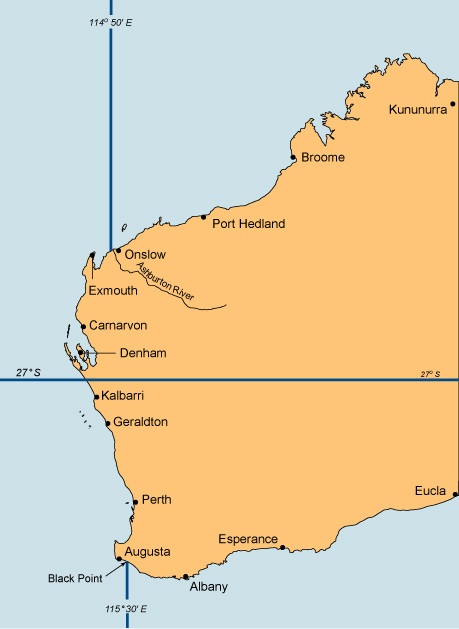 Name four species that are farmed for commercial aquaculture in Western Australia.	(4 marks)	______________________________________________________________________	______________________________________________________________________Name two products of Western Australian commercial aquaculture that are not the marine organism itself.	(2 marks)	______________________________________________________________________	______________________________________________________________________As part of its management of aquaculture in Western Australia, the Department of Fisheries requires operators to be licensed. Discuss how licensing is important to management of the aquaculture industry.	(3 marks)	______________________________________________________________________	______________________________________________________________________	______________________________________________________________________	______________________________________________________________________What is a MEMP and what is its main purpose?	(2 marks)	______________________________________________________________________	______________________________________________________________________	______________________________________________________________________	______________________________________________________________________What is an aquaculture zone?	(1 mark)	______________________________________________________________________	______________________________________________________________________Name the species to be farmed in the Kimberley aquaculture zone.	(1 mark)	______________________________________________________________________	______________________________________________________________________The Department of Fisheries information indicates that good water flow through sea-cages will give high productivity and low environmental impact. Explain why good water flow will have these effects.	(2 marks)	______________________________________________________________________	______________________________________________________________________	______________________________________________________________________	______________________________________________________________________What work is currently being undertaken by the Department of Fisheries in the development of the Mid-west aquaculture zone? What is the purpose of this work?	(2 marks)	______________________________________________________________________	______________________________________________________________________	______________________________________________________________________Why is the Mid-west aquaculture zone to be located in the Abrolhos Islands Fish Habitat Protection Area?	(2 marks)	______________________________________________________________________	______________________________________________________________________	______________________________________________________________________ACKNOWLEDGEMENTSMap of Western Australia adapted from: Department of Fisheries. (2014). Sustainable fisheries management. Retrieved March, 2015, from www.fish.wa.gov.au/Sustainability-and-Environment/Sustainable-Fisheries/Pages/Sustainable-Fisheries-Management.aspxMarking key for sample assessment task 4 – Unit 3On the map provided below, mark in the Western Australian aquaculture regions. Label the regions with their names. 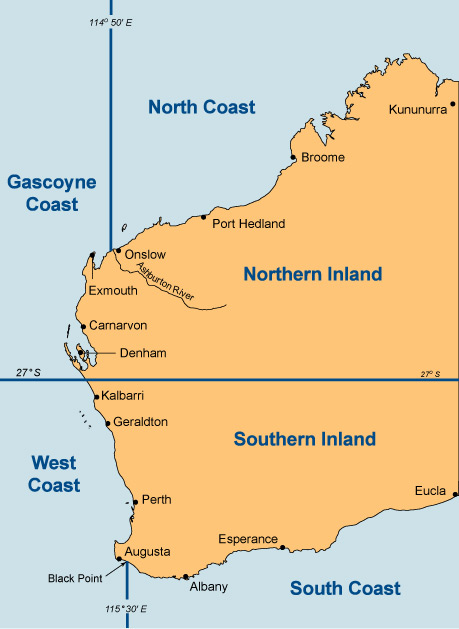 Name four species that are farmed for commercial aquaculture in Western Australia. Name two products of Western Australian commercial aquaculture that are not the marine organism itself. As part of its management of aquaculture in Western Australia, the Department of Fisheries requires operators to be licensed. Discuss how licensing is important to management of the aquaculture industry. What is a MEMP and what is its main purpose?What is an aquaculture zone?Name the species to be farmed in the Kimberley aquaculture zone.The Department of Fisheries information indicates that good water flow through sea-cages will give high productivity and low environmental impact. Explain why good water flow will have these effects.What work is currently being undertaken by the Department of Fisheries in the development of the Mid-west aquaculture zone? What is the purpose of this work?Why is the Mid-west aquaculture zone to be located in the Abrolhos Islands Fish Habitat Protection Area?Sample assessment taskMarine and Maritime Studies – General Year 12 Task 9 – Unit 4Assessment type: TestConditionsTime for the task: 50 minutesTask weighting5% of the school mark for this pair of units__________________________________________________________________________________Test Oceanography	(35 marks)Recommended time: 50 minutesWrite your answers in the space provided on the paper.(a) 	On the map below, show the complete pathway of an ocean current that significantly  		impacts on the Western Australian marine environment. Give the name of the current.		(2 marks)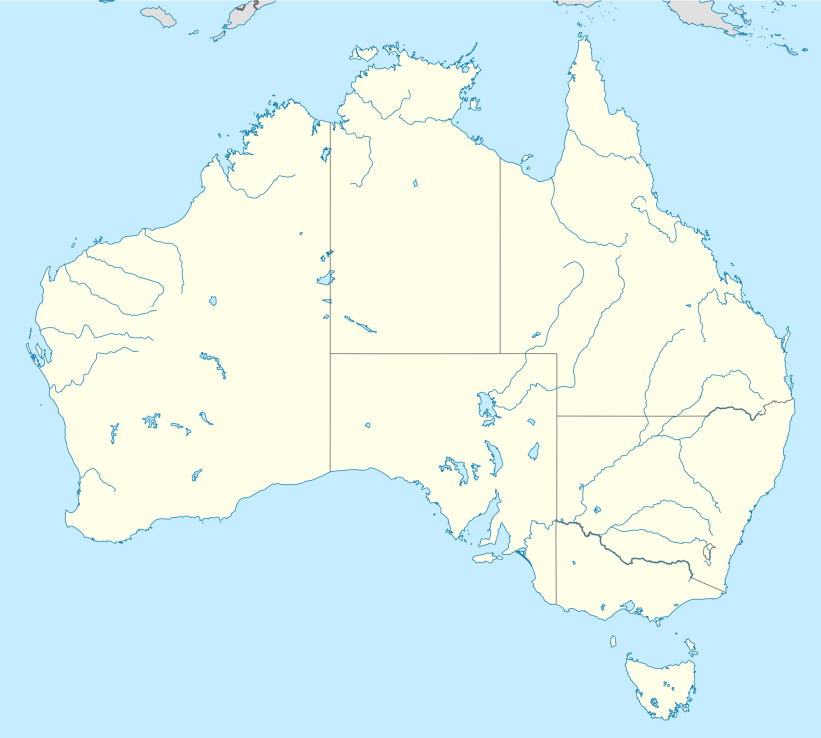 	Name of current: ____________________________________(b) 	Name three factors that contribute to this current’s flow.	(3 marks)	 Factor 1: ___________________________________________________________	 Factor 2: ___________________________________________________________	 Factor 3: ___________________________________________________________This current is quite different from coastal currents along the southwest African coast (Benguela Current) and the Chile-Peru coast (the Humboldt Current). The Benguela and Humboldt Currents are cool, northward flowing currents, while this current along the Western Australian coast is a warm, southward flowing current. (c) 	Identify three influences this current has on the marine ecosystem off the coast of Western Australia. 	(3 marks)	Influence 1: _________________________________________________________	 __________________________________________________________________	 Influence 2: _________________________________________________________	 __________________________________________________________________	 Influence 3: _________________________________________________________	 __________________________________________________________________El Niño and La Niña events have impacts on Australian weather conditions. These events are triggered by changes in surface sea temperatures in regions of the Pacific Ocean. (a) 	State the regions of the Pacific Ocean that are involved in creating El Niño and La Niña 	 events.	(2 marks)	 __________________________________________________________________	 __________________________________________________________________(b) 	What surface sea temperature changes are associated with an El Niño event?	(1 mark) 	 __________________________________________________________________(c) 	State three effects of an El Niño event on climate conditions in Australia.	(3 marks)	 __________________________________________________________________	 __________________________________________________________________	 __________________________________________________________________(d) 	El Niño events also affect the upwelling of nutrients from deep in the ocean. State how 
El Niño events affect nutrient upwelling and explain how this can affect a marine ecosystem.	(3 marks)	 __________________________________________________________________	 __________________________________________________________________	 __________________________________________________________________	 __________________________________________________________________Longshore currents are formed when a wave reaching a beach or coastline releases its energy to create a current. These currents are affected by the velocity and angle of a wave. 	(a) 	Describe the conditions that lead to longshore currents with a high velocity.	(3 marks)	 __________________________________________________________________	 __________________________________________________________________	 __________________________________________________________________	 __________________________________________________________________	(b) 	Describe the conditions that lead to longshore currents with a low velocity.	(3 marks)	 __________________________________________________________________	 __________________________________________________________________	 __________________________________________________________________	 __________________________________________________________________	(c) 	On the diagram below, label the direction of the longshore current created by the waves, 	the direction of the swash, the direction of the backwash and the direction of longshore 	drift of the beach sand.	(4 marks)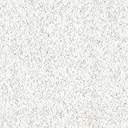 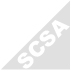 The diagram below represents a section of beach where a port has been built. Label the diagram to show where there will be erosion and where sand will deposit.	(4 marks)(a) 	Two artificial reefs have been constructed in Western Australia. Name the locations of  		these reefs.	(2 marks)	 Reef 1: ________________________________________________________	 Reef 2: ________________________________________________________	(b)	Artificial reefs are designed to provide a number of possible benefits. State two possible 	benefits of artificial reefs.	(2 marks)	 Benefit 1: ______________________________________________________	 Benefit 2: ______________________________________________________ACKNOWLEDGEMENTSMap of Australia from: Mapsof.net. (n.d.). Australian location map. Retrieved March, 2015, from http://mapsof.net/map/australia-location-mapUsed under Creative Commons Attribution-ShareAlike 1.0 licence.Marking key for sample assessment task 9 – Unit 4(a) 	On the map below, show the complete pathway of an ocean current that significantly  		impacts on the Western Australian marine environment. Give the name of the current.(b) 	Name three factors that contribute to this current’s flow.This current is quite different from coastal currents along the southwest African coast (Benguela Current) and the Chile-Peru coast (the Humboldt Current). The Benguela and Humboldt Currents are cool, northward flowing currents, while this current along the Western Australian coast is a warm, southward flowing current. (c) 	Identify three influences this current has on the marine ecosystem off the coast of Western Australia. 	El Niño and La Niña events have impacts on Australian weather conditions. These events are triggered by changes in surface sea temperatures in regions of the Pacific Ocean.	(a) 	State the regions of the Pacific Ocean that are involved in creating El Niño and La Niña 	 	events.	(b) 	What surface sea temperature changes are associated with an El Niño event?	(c) 	State three effects of an El Niño event on climate conditions in Australia.	(d)	El Niño events also affect the upwelling of nutrients from deep in the ocean. State how 
		El Niño events affect nutrient upwelling and explain how this can affect a marine 	ecosystem.Longshore currents are formed when a wave reaching a beach or coastline releases its energy to create a current. These currents are affected by the velocity and angle of a wave.	(a) 	Describe the conditions that lead to longshore currents with a high velocity.	(b) 	Describe the conditions that lead to longshore currents with a low velocity.	(c) 	On the diagram below, label the direction of the longshore current created by the waves, the 	 	direction of the swash, the direction of the backwash and the direction of longshore drift of 	 	the beach sand.The diagram below represents a section of beach where a port has been built. Label the diagram to show where there will be erosion and where sand will deposit.(a) 	Two artificial reefs have been constructed in Western Australia. Name the locations of 	these reefs.	(b) 	Artificial reefs are designed to provide a number of possible benefits. State two possible 	 	benefits of artificial reefs.Sample assessment taskMarine and Maritime Studies – General Year 12Task 13 – Unit 4Assessment type: PracticalConditionsTime for the task: 15 minutes (per student)Task is carried out under supervised conditionsTask weighting5% of the school mark for this pair of units__________________________________________________________________________________Knot tying skills assessment	(25 marks)In this practical skills assessment, you will be required to tie five knots in front of an assessor under supervised conditions. The knots you will be assessed on are:reef knotbowlinesheet bendclove hitchround turn and two half hitches.For each knot, you are required to:	tie the knot within the specified time period	(1 mark)correctly set the knot	(1 mark)correctly dress the knot	(1 mark)describe the purpose of the knot	(1 mark)give an example of how the knot could be used.	(1 mark)Marking key for sample assessment task 13 – Unit 4Individual ideasAny refinements after group discussionDescriptionMarksQuestion stated that relates biotic and abiotic factors in the chosen ecosystem 1–2Total/2Answer could include, but is not limited to:Answer could include, but is not limited to:Types of questions may include:relationships between population of a species and presence of a particular abiotic feature of the ecosystemrelationships between number of different species and presence of a particular abiotic feature of the ecosystemrelationships between genus (or family) and presence of a particular abiotic feature of the ecosystemorganisms with similar adaptations present in the ecosystem when a particular abiotic feature is present in the ecosystemTypes of questions may include:relationships between population of a species and presence of a particular abiotic feature of the ecosystemrelationships between number of different species and presence of a particular abiotic feature of the ecosystemrelationships between genus (or family) and presence of a particular abiotic feature of the ecosystemorganisms with similar adaptations present in the ecosystem when a particular abiotic feature is present in the ecosystemDescriptionMarksHypothesis stated that relates dependent and independent variables1–2Total/2Answer could include, but is not limited to:Answer could include, but is not limited to:Types of statement may include:higher population of a species when a particular abiotic feature is present in the ecosystemhigher number of different species present when a particular abiotic feature is present in the ecosystemhigher number of one genus (or family) and presence of a particular abiotic feature in the ecosystemTypes of statement may include:higher population of a species when a particular abiotic feature is present in the ecosystemhigher number of different species present when a particular abiotic feature is present in the ecosystemhigher number of one genus (or family) and presence of a particular abiotic feature in the ecosystemDescriptionMarksPrediction related to hypothesis given1Total/1DescriptionMarksAppropriate equipment listed1Data to be collected listed1Description of how data is to be collected1–2Total/4Answer could include, but is not limited to:Answer could include, but is not limited to:Equipment may include (will vary depending on chosen ecosystem):transect (or rope to lay out as a transect)suitable clip board to lean on to write observationscameraData to be collected may include:number of individuals of a speciesnumber and type of different species presentnumber and type of genera presenttemperatures of water, sand, air, as appropriatelight intensitywind speed and directiontime of day data collected, time of year, geographical locationEquipment may include (will vary depending on chosen ecosystem):transect (or rope to lay out as a transect)suitable clip board to lean on to write observationscameraData to be collected may include:number of individuals of a speciesnumber and type of different species presentnumber and type of genera presenttemperatures of water, sand, air, as appropriatelight intensitywind speed and directiontime of day data collected, time of year, geographical locationDescriptionMarksTable has appropriate columns for the type of data to be collected1–2Data entered appropriately to table1–2Abiotic data, such as temperature, time of day etc. appropriately recorded1–2Description of site provided1–2Picture of site provided1Total/9DescriptionMarksAny patterns are described1–2Total/2Answer could include, but is not limited to:Answer could include, but is not limited to:Patterns may include: higher population of a species associated with a particular abiotic featurehigher number of a species associated with a particular abiotic featurehigher population of a class (or genera etc.) associated with a particular abiotic featurehigher prevalence of a particular type of adaptation in organisms associated with a particular abiotic featurePatterns may include: higher population of a species associated with a particular abiotic featurehigher number of a species associated with a particular abiotic featurehigher population of a class (or genera etc.) associated with a particular abiotic featurehigher prevalence of a particular type of adaptation in organisms associated with a particular abiotic featureDescriptionMarksAny patterns or trends are explained1–2Total/2Answer could include, but is not limited to:Answer could include, but is not limited to:higher population of a species associated with a particular abiotic feature may be due to the shelter provided by the abiotic featurehigher number of species associated with a particular abiotic feature may be due to feature providing habitat and supporting an extensive food webhigher prevalence of a particular type of adaptation in organisms due to the abiotic feature will be because the adaptation helps the organism survive under the prevalent conditions higher population of a species associated with a particular abiotic feature may be due to the shelter provided by the abiotic featurehigher number of species associated with a particular abiotic feature may be due to feature providing habitat and supporting an extensive food webhigher prevalence of a particular type of adaptation in organisms due to the abiotic feature will be because the adaptation helps the organism survive under the prevalent conditions DescriptionMarksStates whether the hypothesis is supported or not1Relates data collected to hypothesis to explain whether it is supported or not1–2Total/3Answer could include, but is not limited to:Answer could include, but is not limited to:higher population of a species associated with a particular abiotic feature may be due to the shelter provided by the abiotic featurehigher number of a species (or class or genera etc.) associated with a particular abiotic feature may be due to feature providing habitat and supporting an extensive food webhigher prevalence of a particular type of adaptation in organisms due to the abiotic feature will be because the adaptation helps the organism survive under the prevalent conditions higher population of a species associated with a particular abiotic feature may be due to the shelter provided by the abiotic featurehigher number of a species (or class or genera etc.) associated with a particular abiotic feature may be due to feature providing habitat and supporting an extensive food webhigher prevalence of a particular type of adaptation in organisms due to the abiotic feature will be because the adaptation helps the organism survive under the prevalent conditions DescriptionMarks1 mark for each region marked on the map as below1–6Total/6DescriptionMarks1 mark for each species1–4Total/4Answer could include, but is not limited to:Answer could include, but is not limited to:barramundi, mussels, marron, oysters, abalone, silver perch, rainbow trout, yabbies and marine algae barramundi, mussels, marron, oysters, abalone, silver perch, rainbow trout, yabbies and marine algae DescriptionMarks1 mark for each product1–2Total/2Answer could include, but is not limited to:Answer could include, but is not limited to:pearls, beta-carotenepearls, beta-caroteneDescriptionMarksDiscussion shows recognition of a range of points about how licensing can contribute to sustainable management of aquaculture resources1–3Total/3Answer could include, but is not limited to:Answer could include, but is not limited to:Discussion could include the following points:licensing provides an indication of the number of operators in an industry. This can contribute to ensuring appropriate supply of a product to the marketlicensing provides an indication of the number of operators in a location, so can reduce chances of damage to the natural environment that supports the industrylicensing provides an indication of the type of organisms that an operator may wish to use in his/her operation and so alert authorities to biosecurity issues if it is a non-endemic specieslicensing provides an indication of the intended location of an operation so as to assess potential impact on other activities in the locationDiscussion could include the following points:licensing provides an indication of the number of operators in an industry. This can contribute to ensuring appropriate supply of a product to the marketlicensing provides an indication of the number of operators in a location, so can reduce chances of damage to the natural environment that supports the industrylicensing provides an indication of the type of organisms that an operator may wish to use in his/her operation and so alert authorities to biosecurity issues if it is a non-endemic specieslicensing provides an indication of the intended location of an operation so as to assess potential impact on other activities in the locationDescriptionMarksRecognition of what the acronym stands for – Management and Environmental Monitoring Plan1The purpose of a MEMP is to enable the Department to meet its responsibilities in respect of the environmental management of aquaculture in Western Australia.1Total/2DescriptionMarksAn aquaculture zone is a designated area of water selected for its suitability for a specific aquaculture sector.1Total/1DescriptionMarksbarramundi1Total/1DescriptionMarksGood water flow through the sea-cages will givehigh productivity andlow environmental impact11Total/2DescriptionMarksEnvironmental field work is being done to describe the state of the study area’s marine environment, including the coral habitats and sensitive species of fauna and flora1The data from this field work will be used to assess the environment’s carrying capacity for ecologically sustainable finfish aquaculture1Total/2DescriptionMarksThe establishment of commercial marine finfish aquaculture projects within the zone is not expected to cause a significant environmental impact1This is because the zone’s physical characteristics, in particular the high rates of water exchange, are likely to be sufficient to dilute nutrients and aid assimilation by the wider environment (all locations have adequate depth and good water circulation and are located away from areas of highest conservation value)1Total/2DescriptionMarksCurrent drawn on map from North West Cape along coast to the southern coast of Western Australia (extending as far as Tasmania)1Name – Leeuwin Current1Total/2DescriptionMarksFactors named1–3Total/3Answer could include, but is not limited to:Answer could include, but is not limited to:Factors may include:water build up north of Australia El Niño and La Niña cycles (Southern oscillation index)pressure differencethermohaline forcingIndian Ocean dipole effectswind speed and directionFactors may include:water build up north of Australia El Niño and La Niña cycles (Southern oscillation index)pressure differencethermohaline forcingIndian Ocean dipole effectswind speed and directionDescriptionMarksThree influences identified1–3Total/3Answer could include, but is not limited to:Answer could include, but is not limited to:Influences may include:reduced upwelling of nutrients (or nutrient-poor waters)reduced populations of pelagic fish due to low-nutrient waters (as compared to currents like the Benguela and Humboldt)warmer water allows tropical marine organisms to survive further south than would otherwise be expectedwarmer water allows true corals to survive at the Abrolhos Islands (off Geraldton), making it the southernmost true coral reef system in the worldsettlement of lobster puerulus is closely linked with variations in the strength of the Leeuwin Currentwhitebait populations seem to be higher in the year following a stronger currentInfluences may include:reduced upwelling of nutrients (or nutrient-poor waters)reduced populations of pelagic fish due to low-nutrient waters (as compared to currents like the Benguela and Humboldt)warmer water allows tropical marine organisms to survive further south than would otherwise be expectedwarmer water allows true corals to survive at the Abrolhos Islands (off Geraldton), making it the southernmost true coral reef system in the worldsettlement of lobster puerulus is closely linked with variations in the strength of the Leeuwin Currentwhitebait populations seem to be higher in the year following a stronger currentDescriptionMarkscentral and eastern equatorial Pacific Ocean1–2Total/2DescriptionMarksEl Niño is associated with extensive warming of sea surface temperatures1Total/1DescriptionMarksEffects stated1–3Total/3Answer could include, but is not limited to:Answer could include, but is not limited to:Effects may include:drier conditions in Eastern States drought possibility increases in much of Australiahotter weather often occursincreased bushfire risk during summersdrier wintersEffects may include:drier conditions in Eastern States drought possibility increases in much of Australiahotter weather often occursincreased bushfire risk during summersdrier wintersDescriptionMarksRecognition that El Niño events reduce nutrient upwelling1Recognition that phytoplankton living near the surface need these nutrients for survival, so reduced nutrient availability lowers their population1Recognition that fish and mammals depend upon phytoplankton as the foundation of the marine food chain, so there is a flow-on effect up the food chain on the populations of other organisms1Total/3DescriptionMarksAny three of the following:waves breaking at a more acute (steep) angle to the beachwaves encounter a steeper beach slopethe beach is very highhigh waves1–3Total/3DescriptionMarksAny three of the following:waves breaking at a small angle to the beachwaves encounter a gentler beach slopethe beach is lowlow waves1–3Total/3DescriptionMarksDirection of the longshore current shown1Direction of the swash shown1Direction of the backwash shown1Direction of the longshore drift shown1Total/4DescriptionMarks1 mark for each area of erosion1–21 mark for each area of deposition1–2Total/4DescriptionMarksOff the coast of Bunbury 1Off the coast of Dunsborough 1Total/2DescriptionMarksTwo appropriate reasons stated1–2Total/2Answer could include, but is not limited to:Answer could include, but is not limited to:Reasons may include:provide habitat for marine life control erosionblock ship passageimprove surfingReasons may include:provide habitat for marine life control erosionblock ship passageimprove surfingDescriptionMarksReef knottied in 40 seconds or lessdressed correctlyset correctlypurpose of knot described e.g. used as a stopper knotexample of use e.g. stop a rope end coming through a fairlead or eyehole11111Subtotal/5Bowline tied in 20 seconds or lessdressed correctlyset correctlypurpose of knot described e.g. to form a fixed loop at the end of a ropeexample of use e.g. to fasten a halyard to the head of a sail; or to tie a jib sheet to a clew of a jib11111Subtotal/5Sheet bendtied in 20 seconds or lessdressed correctlyset correctlypurpose of knot described e.g. to temporarily join two ropes of unequal or equal diameter togetherexample of use e.g. search and rescue, making a longer line11111Subtotal/5Clove hitchtied in 20 seconds or lessdressed correctlyset correctlypurpose of knot described e.g. to bind rope to a part of a ship or other object (usually cylindrical in structure)example of use e.g. hang fenders on the boat’s rails or lifelines, mooring a dinghy for short periods of time11111Subtotal/5Round turn and two half hitchestied in 20 seconds or lessdressed correctlyset correctlypurpose of knot described e.g. to secure the end of a rope to a fixed objectexample of use e.g. attaching a mooring line to a dock post or ring11111Subtotal/5Final total/25